LIETUVOS AUTOMOBILIŲ “DRAG” LENKTYNIŲ 2022 METŲ ČEMPIONATO 1 ETAPO2022 M. GEGUŽĖS 21 D.PAPILDOMI NUOTATAIBENDROSIOS NUOSTATOSVaržybos vykdomos vadovaujantis šiais normatyviniais dokumentais:FIA Tarptautiniu Sporto Kodeksu;Lietuvos Automobilių Sporto Kodeksu;Lietuvos automobilių sporto varžybų organizavimo ir vykdymo taisyklėmis (LASVOVT);Lietuvos automobilių DRAG lenktynių čempionato Reglamentu ir Taisyklėmis, jų priedais ir techniniais reikalavimais;šiais papildomais nuostatais, jų priedais ir biuleteniais.Varžybų pavadinimas, rūšis, apibūdinimas ir statusas:Tai oficialios, klasifikuojamos DRAG automobilių sporto lenktynės, 2022 metais įtrauktos į pagrindinį LASF sporto varžybų kalendorių. Varžybų oficialus pavadinimas: „Lietuvos automobilių „DRAG“ lenktynių 2022 metų čempionato 1 etapas“ – (toliau Čempionatas). Šis Čempionato etapas yra pirmas įskaitinis etapas 2022 metais.ORGANIZATORIUS 2.1.	VšĮ “Koziris” organizuoja ,”Lietuvos automobilių „DRAG“ lenktynių 2022 metų čempionato 1 etapo varžybas.ORGANIZACINIS KOMITETASOrganizacinio komiteto kontaktai iki varžybų pradžios ir Čempionato metu:OFICIALŪS ASMENYSPagrindiniai Čempionato metu dirbantys oficialūs asmenys:Oficialių asmenų apranga:Teisėjams privalomos ryškiaspalvės liemenės ir identifikavimo kortelės visų varžybų metu.VARŽYBŲ CHARAKTERISTIKAKLASĖS IR ĮSKAITOSMetinėje Čempionato įskaitoje taškus renka dalyviai turintys išduotas metines LASF ar kitos ASF (atitinkama DRAG disciplinai) išduotas metines D, DJ, E, EJ arba M (dalyvaujant Stock, Street A, Super Stock ir Street B klasėse) kategorijos vairuotojo licencijas.Čempionate leidžiama dalyvauti su tvarkingais standartiniais modifikuotais ir sportiniais automobiliais, kurie atitinka saugumo ir techninius reikalavimus nurodytus Lietuvos automobilių DRAG lenktynių čempionato Reglamente ir Taisyklėse, jų prieduose ir techniniuose reikalavimuose.Klasės skirstomos pagal trasos įveikimo laiką (indeksą):*Elapsed Time – automobilio sugaištas laikas trasoje įveikiant atkarpą nuo starto linijos iki finišo linijos.DALYVIAI, PARAIŠKOS IR ATSAKOMYBĖPareiškėjai, dalyvaujantys Čempionate, juridiniai asmenys, turintys Pareiškėjo licenciją ir pareiškę apie savo vairuotojo dalyvavimą šiame etape. Pareiškėjas atsako už savo vairuotojų ir viso aptarnaujančio personalo poelgius.Pareiškėjas ir sportininkai visiškai atsako už savo automobilių saugumą ir visapusišką automobilio techninių reikalavimų atitikimą treniruočių ir varžybų metu.Varžybų organizatorius neprisiima atsakomybės už pareiškėjo patirtus nuostolius treniruočių ir varžybų metu. Nuostolius, patirtus varžybų ir treniruočių metu atlygina tiesioginis įvykio kaltininkas, kuris įvardinamas varžybų organizacinio komiteto ir oficialių asmenų bendrame posėdyje.Tiesioginio įvykio kaltininko atsakomybė grindžiama Lietuvos Respublikos civiliniu ir baudžiamuoju kodeksu.Dalyvauti Čempionate ir gauti prizus gali visi sportininkai, turintys vairuotojo licencijas galiojančią DRAG‘o sporto disciplinoje, išduotas ir galiojančias 2022 metais pagal „Lietuvos automobilių “DRAG” lenktynių čempionato 2022 metų Reglamente ir Taisyklėse“ aprašytus 2.2.1 – 2.2.5 punktus.Kiekvienas norintis dalyvauti varžybose turi parašyti nustatytos formos paraišką. Pasirašydamas paraišką pareiškėjas ir dalyvis įsipareigoja laikytis Lietuvos automobilių sporto kodekso, 2022 m. Lietuvos automobilių DRAG lenktynių čempionato reglamento, taisyklių ir techninių reikalavimų bei šių papildomų nuostatų.Išankstinės paraiškos priimamos registruojantis internetu www.dragcempionatas.lt iki 2022-05-20 15:00 val. Teisingai užpildžius paraišką dalyvis gauna patvirtinimą, kad jo paraiška priimta.Varžybų dieną paraiškos priimamos registracijos vietoje nuo 08:00 iki 10:30 val. taikant papildomą 20 Eur. mokestis.Komandinė paraiška pateikiama sekretoriatui iki registracijos laiko pabaigos 10:30 val. Į komandinę įskaitą gali būti įtraukti tik tie dalyviai, kurie yra įrašyti LASF išduotoje pareiškėjo licencijoje. Licenciją arba jos kopiją pareiškėjas pateikia registracijos metu. Dalyviai, turintys vienkartinę E kategorijos licenciją, į komandinę įskaitą netraukiami.Organizatorius turi teisę atsisakyti priimti dalyvio paraišką. Pareikalavus LASF įgaliotam atstovui, Organizatorius privalo nurodyti atsisakymo priežastis.Sportininkas gali startuoti viename čempionato etape ne daugiau kaip dvejose klasėse. Tokiu atveju pildomos dvi paraiškos ir mokamas dvigubas startinis mokestis.Tuo pačiu automobiliu viename čempionato etape skirtingose klasėse gali lenktyniauti ne daugiau kaip du sportininkai.Sportininkų skaičius gali būti ribojamas kiekvienoje klasėje. Pirmumo teisę dalyvauti varžybose turi sportininkai, pirmieji padavę paraiškas. Organizatorius savo nuožiūra gali padidinti kiekvienos klasės sportininkų skaičių.Startiniai numeriai Čempionate dalyvaujantiems sportininkams suteikiami pagal klases. Čempionato eigoje startiniai numeriai nekeičiami. Startiniais numeriais dalyvius aprūpina Organizatorius.Dėl LASF sportininkų ir Pareiškėjų licencijų išdavimo kreiptis į Lietuvos automobilių sporto Federaciją. Visus dokumentus paraiškų ir licencijų gamybai LASF administracija priima tik elektroniniu būdu per e-lasf sistemą: https://sistema.lasf.lt/app.phpSTARTINIS MOKESTISDalyvio išankstiniai startiniai mokesčiai:Varžybų dienas taikomas papildomas 20 Eur. mokestis startinėms įmokoms, jeigu dalyvis nėra susimokėjęs išankstinio startinio įnašo.Startiniai mokesčiai mokami:Organizatorius pasilieka teisę sumažinti startini įnašą asmeniškai pakviestiems dalyviams, arba juos atleisti nuo mokesčio.Jeigu sumokėjęs startinį įnašą sportininkas dėl pateisinamos priežasties (pateikus atitinkamus dokumentus) negali dalyvauti varžybose, jam pareikalavus grąžinama 50% startinio įnašo.Jei varžybos atidedamos daugiau kaip 36 valandoms dėl varžybų vykdymui nepalankių oro ar kitų force majeure sąlygų ir sumokėjęs startinį įnašą sportininkas dėl pateisinamos priežasties (pateikus atitinkamus dokumentus) negali dalyvauti perkeltose varžybose, jam pareikalavus grąžinama 50% startinio įnašo.Jei varžybos atšauktos dėl varžybų vykdymui nepalankių oro ar kitų force majeure sąlygų, sumokėjusiems startinį įnašą sportininkams organizatorius grąžina 50% startinio įnašo. Varžybos laikomos įvykusiomis jei įvyksta bent vienas Kvalifikacinis Turas.DRAUDIMASOrganizatorius varžybų metu garantuoja civilinės atsakomybės draudimą, Draudimo bendrovė apdraudusi varžybas yra IF draudimas. Poliso numeris 00025619. Renginys yra apdraustas renginių organizatoriaus civilinės atsakomybės draudimu, kurio bendra draudimo suma yra 30000 Eur.ADMINISTRACINĖ KOMISIJASportininkai asmeniškai turi atvykti į administracinę komisija dokumentų patikrinimui, kuris vyks sekretoriate, (Priedas Nr. 1: Preliminarus varžybų tvarkaraštis) nurodytu laiku ir vietoje.Administracinėje komisijoje dalyviai privalo pateikti:Originalią dalyvio paraišką̨;LASF ar kitos FIA ASF išduotą vairuotojo licenciją;Vairuotojo pažymėjimą̨;Automobilio registracijos liudijimą̨, laikiną registracijos pažymėjimą̨ arba sportinio automobilio pasą̨;Privalomą civilinės atsakomybės draudimą̨ prieš̌ trečiuosius asmenis (nebūtinas jei automobilis nevažinėja bendro naudojimo keliais); Varžybose dalyvaujantys vairuotojai nėra laikomi trečiaisiais asmenims vienas kito atžvilgiu;Galiojantį automobilio technines apžiūros patikros dokumentą̨ (nebūtinas jei automobilis nevažinėja bendro naudojimo keliais); Varžybų̨ dalyvio draudimą̨ (išsigyjantiems vienkartinę licenciją). Išskyrus atvejus, žinomus varžybų̨ vadovui (informuojant telefonu), tie sportininkai, kurie neatvyks į dokumentų patikrinimą̨ paskirtu laiku, varžybose dalyvauti negalės.AUTOMOBILIO TECHNINĖ APŽIŪRATechninė komisija ir dokumentų patikrinimas vykdomas prieš varžybas PRIEDAS NR. 1 nurodytoje vietoje ir laiku. Dalyviams neleidžiama startuoti etapo varžybose, jei jie nurodytu laiku neatvyko į techninę komisiją ar jei jų automobiliai neatitiko techninių reikalavimų.Visų Čempionate dalyvaujančių sportininkų automobilių atitikimas techniniams reikalavimams vertinamas pagal „Lietuvos automobilių “DRAG” lenktynių čempionato 2022 metų Reglamento ir Taisyklių“ 7 skyriuje aprašytą tvarką ir vadovaujantis “DRAG” lenktynių čempionato 2022 metų Reglamento ir Taisyklių priedas Nr. 1 – Techniniai ir saugumo reikalavimais“.PAPILDOMA INFORMACIJALaiko matavimas atliekamas naudojant „Edra“ laiko matuotojus.Dalyvių skaičius gali būti ribojamas iki 32 dalyvių klasėje. Pirmumo teisę dalyvauti varžybose turi sportininkai, pagal paraiškų padavimo eiliškumą.Trasos prieigose ir grįžimo take galioja greičio ribojimas iki 50 km/h. Dalyvių parke ir prieš startinėje zonoje sportininkai privalo važiuoti minimaliu greičiu (galioja greičio ribojimas iki 5 km/h). Leidžiama buksyruoti lenktyninį automobilį.Kvalifikacijos metu kiekvienas dalyvis yra pats asmeniškai atsakingas už tai, kad laiku pasirodytų priešstartinėje pozicijoje. Pavėlavęs dalyvis neįgyja teisės vėliau atlikti praleistąjį̨ kvalifikacinį važiavimą̨. Kvalifikacijos metu startuojama poromis, vykdomi ne mažiau kaip du važiavimai kiekvienai klasei. Vairuotojas arba teisėjas gali prašyti starto teisėjo atlikti Solo važiavimą̨, jei mano, kad jam atlikti važiavimą̨ poroje yra nesaugu.Kiekvienoje klasėje pagal kvalifikacijos rezultatus atrenkami 16 geriausius laikus parodžiusių sportininkų, kurie patenka į klasės finalą. Jeigu dalyvių klasėje mažiau nei 16, į finalinius važiavimus patenka visi klasės sportininkai, atlikę mažiausiai vieną kvalifikacinį važiavimą.Finaliniuose važiavimuose sportininkai startuoja poromis pagal nuo dalyvių skaičiaus priklausančias finalines lenteles vadovaujantis “DRAG” lenktynių čempionato 2022 metų Reglamento ir Taisyklių priedas Nr.  – Finalinės lentelės“.REZULTATŲ PASKELBIMASOficiali varžybų lenta yra prie įvažiavimo į starto zoną šalia sekretoriato.Rezultatai skelbiami PRIEDAS NR. 1 nurodytoje vietoje ir laiku.PROTESTAI, APELIACIJOS IR BAUDOSTeisėjų nurodymų nevykdymas gali būti baudžiamas įspėjimu, pinigine bauda arba šalinimu iš varžybų su arba be visų varžybose pelnytų taškų anuliavimu.Visi pažeidimai ir baudų̨ dydžiai nurodyti „Lietuvos automobilių “DRAG” lenktynių čempionato 2022 metų Reglamento ir Taisyklių“ 12 skyriuje „Baudos“.Visi protestai paduodami ir apeliacijos teikiamos vadovaujantis „Lietuvos automobilių “DRAG” lenktynių čempionato 2022 metų Reglamento ir Taisyklių“ 13 skyriuje „Protestai ir apeliacijos“ aprašyta tvarka.REKLAMALASF ir organizatoriaus reklama, talpinama LASK 10.6 straipsnyje numatytuose plotuose, yra privaloma.Dalyvio reklamai paliekama 50% automobilio paviršiaus ploto.Dalyvis gali atsisakyti privalomos organizatoriaus reklamos. Tokiu atveju dalyvis organizatoriui sumoka pinigų sumą, lygią startiniam įnašui. Dalyvis negali atsisakyti privalomos LASF reklamos, priešingu atveju jam draudžiama dalyvauti varžybose.Privalomos reklamos lipdukai ir startiniai numeriai išduodami administracinės komisijos metu.Lipdukai privalo būti užklijuoti taip, kaip nurodyta privalomos reklamos išdėstymo schemoje, kuri skelbiama oficialioje varžybų lentoje atskiru biuleteniu. Jeigu privalomos reklamos lipdukų išdėstymas neatitinka privalomos reklamos išdėstymo schemoje nurodytos tvarkos, vairuotojui startuoti neleidžiama.APDOVANOJIMAISportininkai, užėmę pirmąsias tris vietas klasėje, apdovanojami Organizatoriaus taurėmis, galimi rėmėjų prizai.Visi dalyviai, laimėję prizines vietas, privalo dalyvauti apdovanojimo ceremonijoje ir vilkėti sportinius kombinezonus ar pilnai kūną dengiančią aprangą. Nesilaikant šių reikalavimų, varžybų dalyviui prizai nebus įteikti.Varžybų dalyvių oficialūs apdovanojimai vykdomi po visų etapo finalinių važiavimų per 30 min. Podiumas lenktynių trasoje.PRIEDAIPriedas Nr. 1 Preliminarus varžybų tvarkaraštis.Priedas Nr. 2 Trasos schema.Priedas Nr. 3 Privalomos reklamos išdėstymo schema.PARENGTA:Organizatorius 			_________________________	Jurgis GrigaliūnasSUDERINTA:LASF DRAG komiteto pirmininkas 	_________________________	Tomas LiutinskisPATVIRTINTA:LASF generalinė sekretorė 		_________________________	Rasa JakienėPriedas Nr. 1: PRELIMINARUS Varžybų tvarkaraštisPastaba: Važiavimų programos laikai gali būti keičiami varžybų metu priklausomai nuo dalyvių skaičiaus klasėse ir apie tai informuojama biuleteniu oficialioje varžybų informacijos lentoje.Vadovavimo lenktynėms vieta – palapinė šalia starto vietos (nurodyta trasos schemoje).Organizatoriaus sekretoriatas – palapinė šalia starto vietos (nurodyta trasos schemoje).Priedas Nr. 2: TRASOS SCHEMA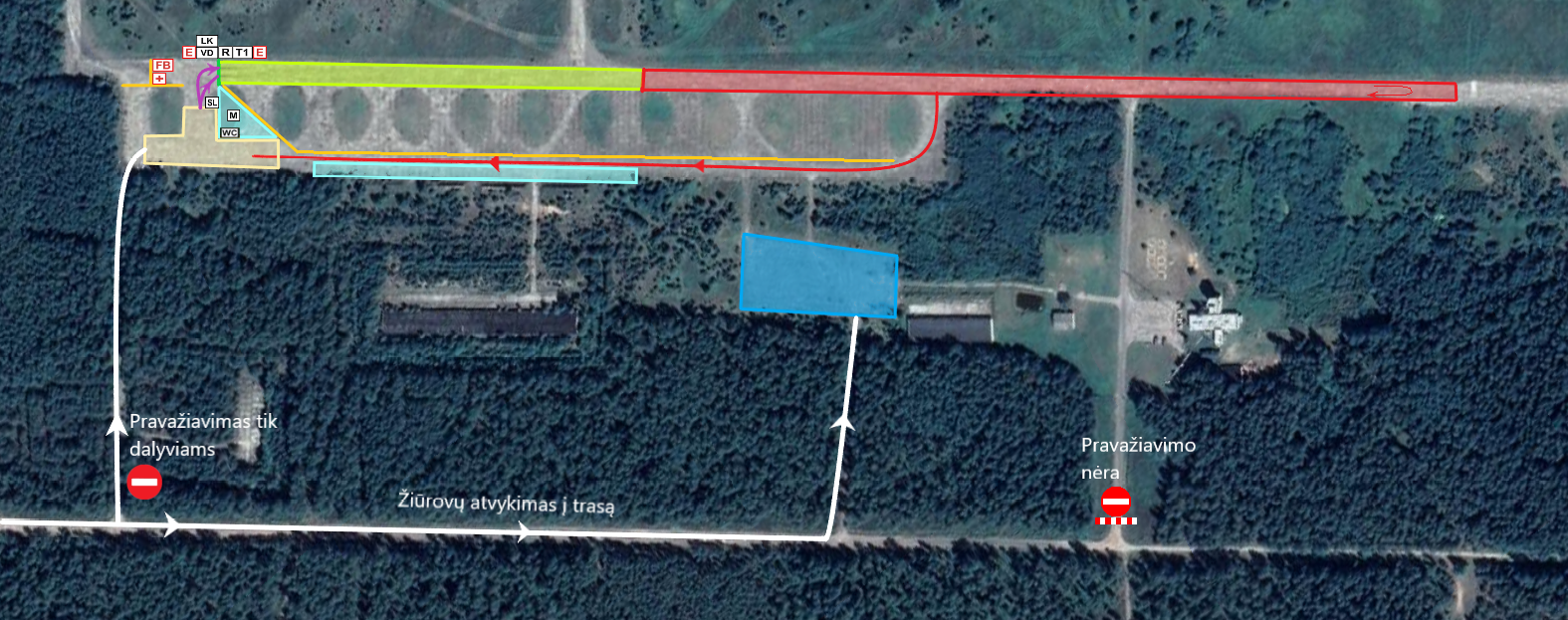 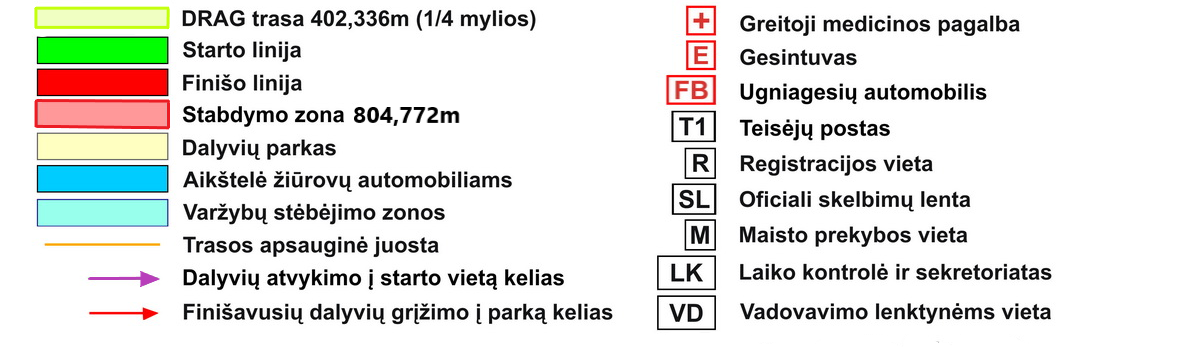 Priedas Nr. 3: Privalomos reklamos išdėstymo schema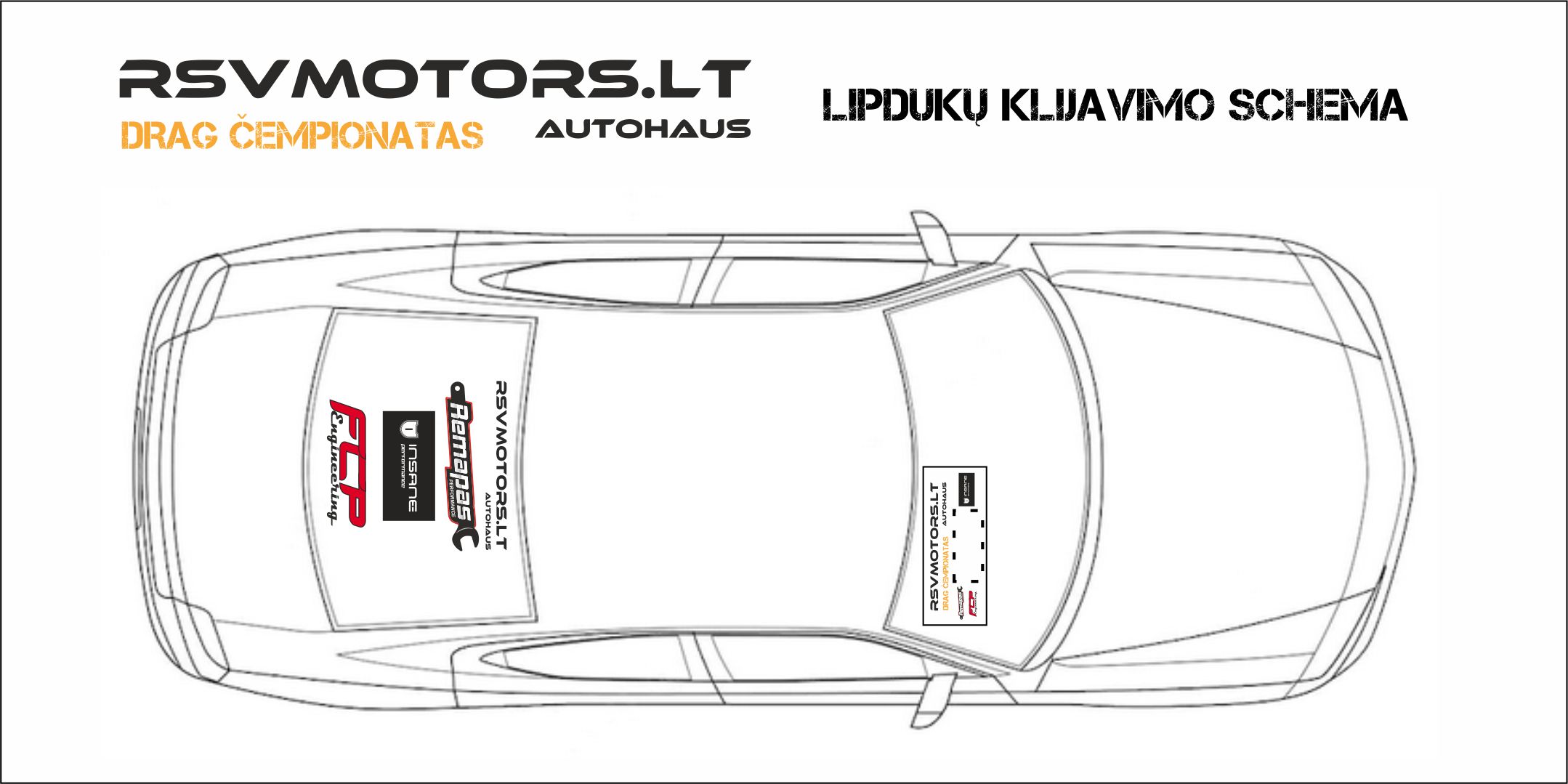 Organizatoriaus pavadinimasKoziris, VšĮĮmonės kodas305486413AdresasTiekimo g. 12, PanevėžysTelefono numeris+370 6 539 9090El. pašto adresasinfo@koziris.ltInternetinės svetainės adresashttps://koziris.lt/AdresasTiekimo g. 12, PanevėžysOrganizatoriaus atstovasJurgis GrigaliūnasTelefono numeris+370 6 539 9090El. pašto adresasjurgis.gri@gmail.comOrganizatoriaus sekretoriatasSimona NiedvarėTelefono numeris+370 6 822 6928El. pašto adresassimona@koziris.ltVaržybų vadovasTomas Liutinskis+370 6 648 58572Vyr. sekretoriusSimona Niedvarė+370 6 822 6928Vyr. starto linijos teisėjasKaarel Oras+372 518 8500 Vyr. techninis komisijos teisėjasTomas Stadalius+370 6 488 8572Trasos saugos teisėjasVitalijus Šimašius+370 6 872 0646Kiti oficialūs asmenys ir teisėjai pagal atskirai tvirtinama sąrašąKiti oficialūs asmenys ir teisėjai pagal atskirai tvirtinama sąrašąKiti oficialūs asmenys ir teisėjai pagal atskirai tvirtinama sąrašąVietaKazlų Rūdos aerodromas, Marijampolės raj.Koordinatės54° 48′ 18.58″ N, 23° 31′ 53.95″ ETrasos ilgis1/4 mylios (402,336 m.)Trasos plotis20 m.Stabdymo zonos ilgis804,772 m.Trasos danga:betonasStarto pobūdisporomis, iš vietosVažiavimų skaičiusminimaliai 2 įskaitiniai važiavimaiKlasės pavadinimasKlasės pavadinimasMinimalus klasės ET*1.Daily Drive15,5 sekundės 1/4 mylios distancijoje2.Stock14,5 sekundės 1/4 mylios distancijoje3.Street A13,5 sekundės 1/4 mylios distancijoje4.Super Stock12,5 sekundės 1/4 mylios distancijoje5.Street B11,5 sekundės 1/4 mylios distancijoje6.Super Street10,9 sekundės 1/4 mylios distancijoje7.Super Gas9,9 sekundės 1/4 mylios distancijoje8.Pro FWD9,9 sekundės 1/4 mylios distancijoje9.Super Comp8,9 sekundės 1/4 mylios distancijoje10.Outlaw7,5 sekundės 1/4 mylios distancijojeKlasės pavadinimasKlasės pavadinimasEurais suma1.Daily Drive502.Stock803.Street A804.Super Stock805.Street B806.Super Street1207.Super Gas1208.Pro FWD1209.Super Comp12010.Outlaw120Banko pavadinimas / Bank name:„SWEDBANK", ABBanko kodas / Bank code73000Gavėjo sąskaita / Bank accountLT357300010161925018Gavėjas / recipientVšĮ KozirisPaskirtis / PurposeStartinis mokestis už dalyvio vardas pavardė / Entry fee for participant name and surnameSWIFT kodas / SWIFT code:HABALT22OLAIKASPROGRAMAVIETAiki 2022-05-20iki 2022-05-20iki 2022-05-20Iki 15:00 val.Išankstinių paraiškų registracijawww.dragcempionatas.ltiki 15:00 val.Padavusių paraiškas dalyvių sąrašo publikavimas, vykstant išankstinei registracijaihttps://www.facebook.com/Koziris.ltnuo 2022-05-21nuo 2022-05-21nuo 2022-05-2108:00 – 10:30 val.Administracinė komisija, varžybų dieną paraiškos priimamos registracijos vietojeKazlų Rūdos aerodromas, (nurodyta trasos schemoje)nuo 10:35 val.Galutinis padavusių paraiškas dalyvių sąrašo publikavimasoficiali varžybų skelbimų lenta (nurodyta trasos schemoje)08:30 – 10:40 val.Techninė komisijaKazlų Rūdos aerodromas, „Dalyvių parkas – Paddock“ (nurodyta trasos schemoje)10:45 – 10:55 val.Dalyvių ir pareiškėjų susirinkimas - Briefingprie starto vietos (nurodyta trasos schemoje)11:00 – 13:00 val.Kvalifikacijos 1 turaslenktynių trasaiki 13:15 val.Kvalifikacijos 1 turo rezultatų paskelbimas (per 15 min. po kvalifikacijos)oficiali varžybų skelbimų lenta (nurodyta trasos schemoje)13:45 – 15:45 val.Kvalifikacijos 2 turaslenktynių trasaiki 16:00 val.Kvalifikacijos 2 turo rezultatų paskelbimas (per 15 min. po kvalifikacijos)oficiali varžybų skelbimų lenta (nurodyta trasos schemoje)16:00 – 17:15 val.Pusfinalio važiavimailenktynių trasaiki 17:30 val.Finalinių važiavimų porų paskelbimas (per 15 min. po pusfinalio)oficiali varžybų skelbimų lenta (nurodyta trasos schemoje)17:30 – 18:45 val.Finaliniai važiavimailenktynių trasaiki 19:00 val.Finalinių važiavimų rezultatų paskelbimas (per 15 min. po finalinių važiavimų)oficiali varžybų skelbimų lenta (nurodyta trasos schemoje)iki 19:30 val.Nugalėtojų ir prizininkų apdovanojimas (per 30 min. po visų etapų finalinių važiavimų)podiumas lenktynių trasojeiki 2022-05-27iki 2022-05-27iki 2022-05-27iki 8:00 val.Čempionato etapo rezultatų paskelbimaswww.lasf.lt, www.dragcempionatas.lt